Ms. Murtagh and Mrs. Harte’s Maths Class - May 18th – 22nd Roger Robot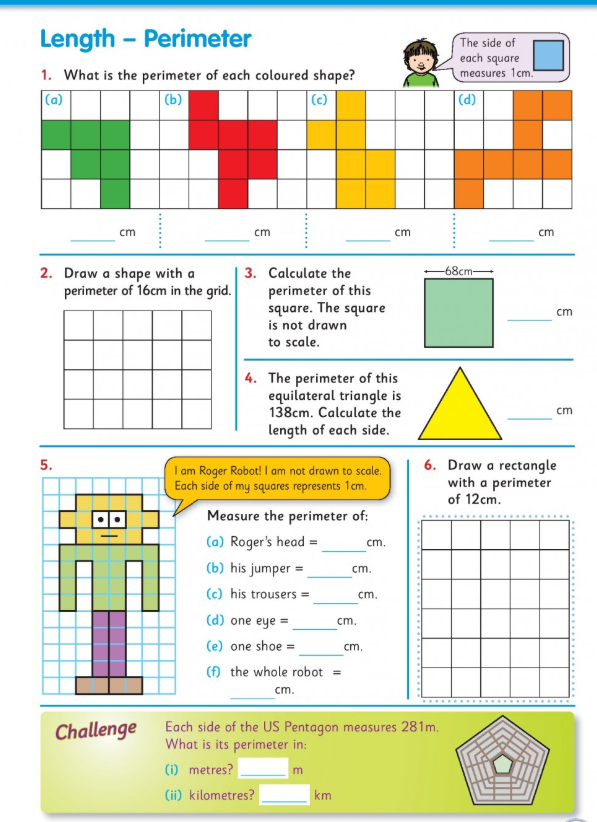 Monday & Tuesday Mental Maths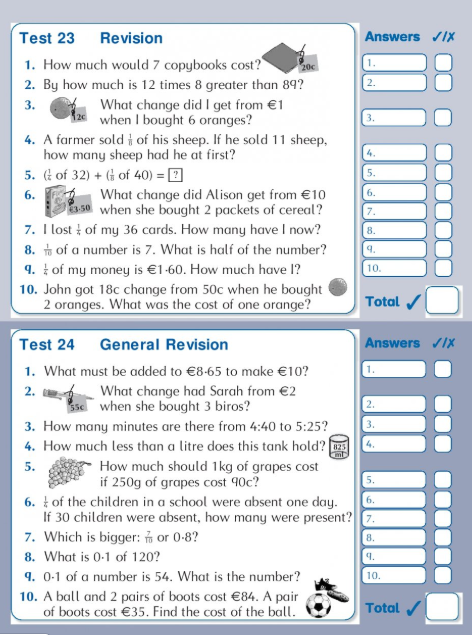 Wed and Thursday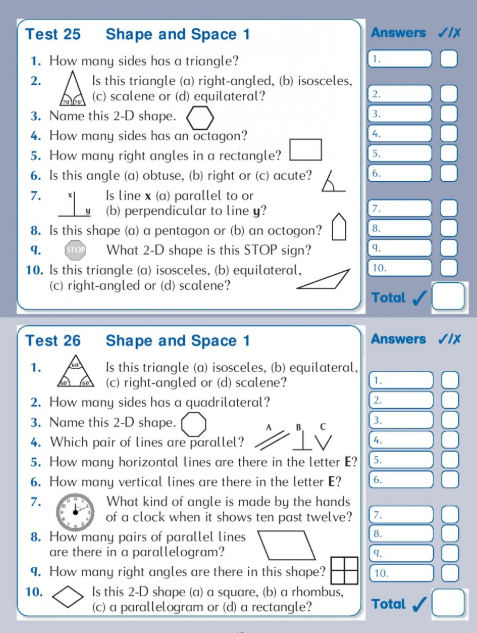 Friday Length Recap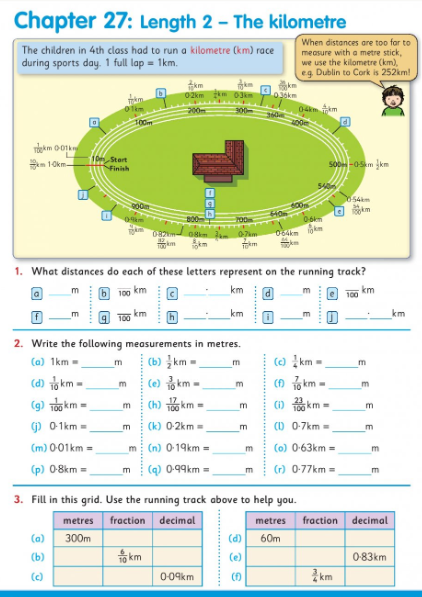 MondayTuesdayWednesdayThursdayThursdayFridayBrain Teaser 23Brain Teaser 24Brain Teaser 25Brain Teaser 25Brain Teaser 26Friday Length RecapFractionsDecimalsDecimalsDecimalsLength-Remember 100cm = 1 metre1m = 100cm0.1m= 10cm0.01m= 1cmRemember to find a fraction of a number:Divide by the bottom,multiply by the top4.257km= 4,257 metres4.257km= 4,257 metres4.257km= 4,257 metres15 mins written work per day15 mins written work per day15 mins written work per day15 mins written work per day15 mins written work per day15 mins written work per dayMathemagic pg 75 into your copyMM pg 76MM pg 81MM pg 82MM pg 82Perimeter Worksheet- Roger Robot Extra activitiesEstimate the length of the perimeter of your bedroom/ the kitchen/ the front door and any other bigger spaces you would like to measure. If you have a measuring tape, use it to measure each side and then add up to find the length of the perimeter.If you don’t have a measuring tape, cut string to measure a metre (use your ruler to measure out 100cm) that can be used to measure bigger areas.Estimate the length of the perimeter of your bedroom/ the kitchen/ the front door and any other bigger spaces you would like to measure. If you have a measuring tape, use it to measure each side and then add up to find the length of the perimeter.If you don’t have a measuring tape, cut string to measure a metre (use your ruler to measure out 100cm) that can be used to measure bigger areas.Estimate the length of the perimeter of your bedroom/ the kitchen/ the front door and any other bigger spaces you would like to measure. If you have a measuring tape, use it to measure each side and then add up to find the length of the perimeter.If you don’t have a measuring tape, cut string to measure a metre (use your ruler to measure out 100cm) that can be used to measure bigger areas.Estimate the length of the perimeter of your bedroom/ the kitchen/ the front door and any other bigger spaces you would like to measure. If you have a measuring tape, use it to measure each side and then add up to find the length of the perimeter.If you don’t have a measuring tape, cut string to measure a metre (use your ruler to measure out 100cm) that can be used to measure bigger areas.Estimate the length of the perimeter of your bedroom/ the kitchen/ the front door and any other bigger spaces you would like to measure. If you have a measuring tape, use it to measure each side and then add up to find the length of the perimeter.If you don’t have a measuring tape, cut string to measure a metre (use your ruler to measure out 100cm) that can be used to measure bigger areas.